Литературное чтениеТема: « Л. Толстой « Косточка». Прочитай текст.               Купила мать слив и хотела их дать детям после обеда. Они лежали на тарелке. Ваня никогда не ел слив и всё нюхал их. И очень они ему нравились. Очень хотелось съесть. Он всё ходил мимо слив.                 Когда никого не было в горнице, он не удержался, схватил одну сливу и съел. Перед обедом мать сочла сливы и видит: одной нет. Она сказала отцу.                За обедом отец и говорит:   —А что, дети, не съел ли кто-нибудь одну сливу?  Все сказали:  —Нет. Ваня покраснел, как рак, и сказал тоже: - Нет, я не ел. Тогда отец сказал:           - Что съел кто-нибудь из вас, это нехорошо; но не в том беда. Беда в том, что в сливах есть косточки, и если кто не умеет их есть и проглотит косточку, то через день умрёт. Я этого боюсь.         Ваня побледнел и сказал:        - Нет, я косточку бросил за окошко. И все засмеялись, а Ваня заплакал.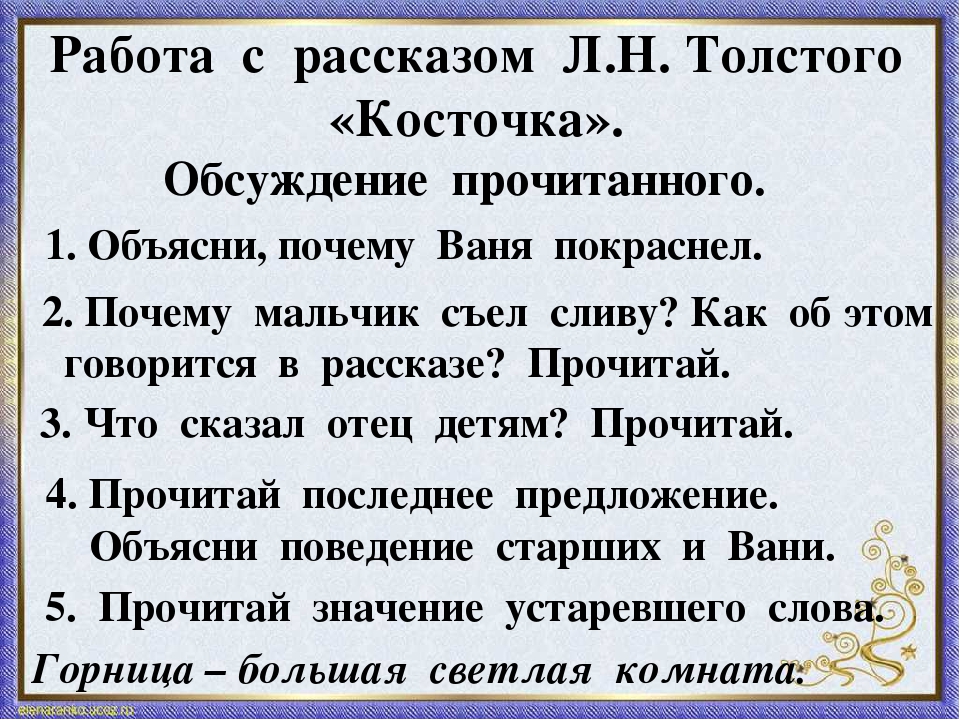 